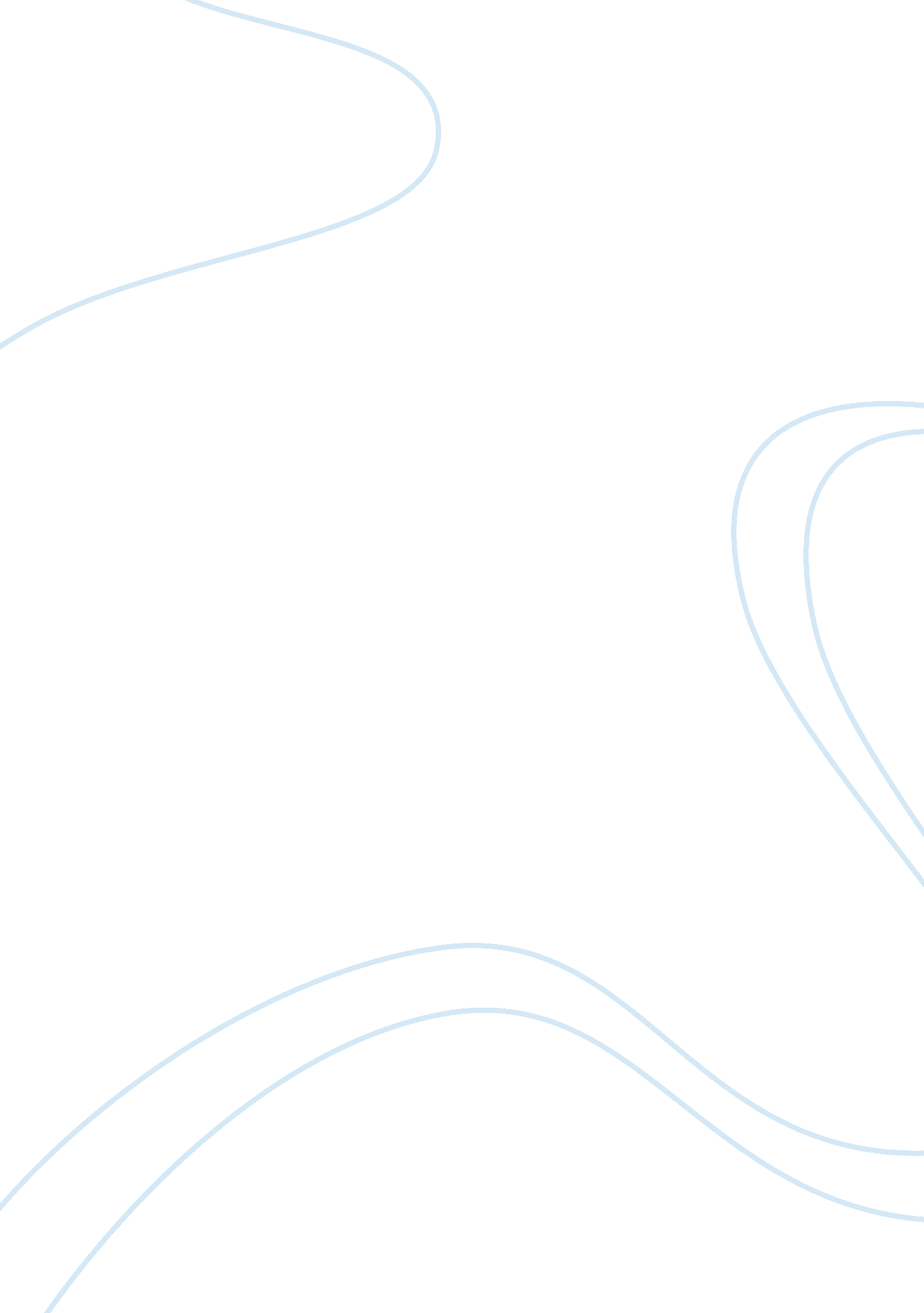 Class teaching plan for nurse students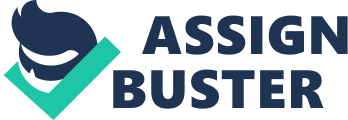 Nursing Plan to Teach AIDS/HIV Education A. Learners need to have a basic understanding of HIV/AIDS and how it effects the individual. Learners must understand how to communicate the information to teenagers in terms they will understand. The title of the class will be Understanding HIV/AIDS. 
B. The learners are second year nursing students who have an understanding of sexually transmitted diseases including HIV/AIDS. They are interested in immunology and this course will be one of the topics they may need to assist them in their work settings. The learners may have some understanding of sexually transmitted diseases already but not specific to HIV/AIDS. 
C. At the end of this training learners will be able to: 
1. Describe the difference between HIV/AIDS 
2. Explain the different ways that the diseases is transmitted. 
3. Describe the symptoms of HIV and how/why it progresses to AIDS. 
4. Understand and be able to translate how blood is tested for HIV/AIDS. 
5. Create a plan for teaching a group of teens, taking into consideration their age and maturity levels. 
D. Teaching Methods/Content/Time Frame 
I. Introduction -- Pretest about HIV/AIDS 10 minutes 
II. Symptoms and Transmission of HIV/AIDS40 minutes 
1. Lecture format 
2. Power Point Presentation 
3. Small group exercises, AIDS Education materials/Video 
Topics: 
The known symptoms of HIV/AIDS and AIDS Related Complex 
Define the term " opportunistic infection" 
Describe the transmission sites 
Define who is most at risk 
Describe and define what to do if an individual suspects 
They may have been infected. 
Questions and Answers 
III. Treatment -- how is HIV/AIDS treated? 20 minutes 
What are the standard treatments? 
IV. Blood Testing 20 minutes 
What testing is done? 
What antibodies are and which ones are looked for in testing 
What does negative/positive test mean? 
Who should get tested? 
V. Create a Plan90 minutes 
During this time we will break into small groups and each group will present a plan to the other groups. The session will start out talking about the teenage mindset and how to adopt a short presentation to teens in high school (juniors and seniors). There will be time for questions and answers and a post-test will be given regarding the HIV/AIDS content that will be given. 
References 
Lesson Plans: Understanding HIV/AIDS and Promoting Awareness. Retrieved April 17, 2009 from http://www. sinc. sunysb. edu/Class/est572/Fall96/vancura. html. 